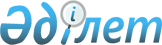 О переименовании улиц города ЩучинскаПостановление акимата Бурабайского района Акмолинской области от 20 февраля 2019 года № а-2/66 и решение Бурабайского районного маслихата Акмолинской области от 20 февраля 2019 года № 6С-39/4. Зарегистрировано Департаментом юстиции Акмолинской области 27 февраля 2019 года № 7077
      Примечание РЦПИ.

      В тексте документа сохранена пунктуация и орфография оригинала.
      В соответствии с подпунктом 4) пункта 1 статьи 6 Закона Республики Казахстан от 23 января 2001 года "О местном государственном управлении и самоуправлении в Республике Казахстан", подпунктом 5-1) статьи 12 Закона Республики Казахстан от 8 декабря 1993 года "Об административно-территориальном устройстве Республики Казахстан", с учетом мнения населения и на основании заключения Акмолинской областной ономастической комиссии от 5 октября 2018 года, акимат Бурабайского района ПОСТАНОВЛЯЕТ и Бурабайский районный маслихат РЕШИЛ:
      1. Переименовать следующие улицы города Щучинска:
      1) улицу Ключевая на улицу Акбулак;
      2) улицу Пригорная на улицу Аскартау;
      3) улицу Солнечная на улицу Арай;
      4) улицу РСП-41 на улицу Аксу;
      5) улицу ДЭУ-53 на улицу Арасан;
      6) улицу Осенняя на улицу Алтын куз;
      7) улицу Родниковая на улицу Балауса;
      8) улицу Нагорная на улицу Коктобе;
      9) улицу Подгорная на улицу Кентау;
      10) улицу Строительная на улицу Курылыс;
      11) улицу Майская на улицу Мамыр;
      12) улицу Сосновая на улицу Карагайлы;
      13) улицу Швейная на улицу Берен;
      14) улицу Мебельная на улицу Шанырак;
      15) улицу Березовая на улицу Аккайын;
      16) улицу Синегорская на улицу Коктау;
      17) улицу Целиноградская на улицу Еркиндик;
      18) улицу Гранитная на улицу Аксай;
      19) улицу Локомотивная на улицу Арлан;
      20) улицу Вагонная на улицу Откел;
      21) улицу Сибирская на улицу Ырыс;
      22) улицу Железнодорожная на улицу Темиржол;
      23) улицу Весенняя на улицу Коктем;
      24) улицу Путейская на улицу Батыс;
      25) улицу Новая на улицу Шамшырак;
      26) улицу Урумкайская на улицу Урымкай;
      27) улицу Дальняя на улицу Дидар;
      28) улицу Заречная на улицу Айнакол;
      29) улицу Полевая на улицу Жайлау;
      30) улицу Береговая на улицу Толкын;
      31) улицу Вьюжная на улицу Самал.
      2. Настоящее постановление акимата Бурабайского района и решение Бурабайского районного маслихата вступает в силу со дня государственной регистрации в Департаменте юстиции Акмолинской области и вводится в действие со дня официального опубликования.
					© 2012. РГП на ПХВ «Институт законодательства и правовой информации Республики Казахстан» Министерства юстиции Республики Казахстан
				
      Аким Бурабайского района

К.Караулов

      Председатель ХХXІХ
сессии районного
маслихата

К.Шаяхметов

      Секретарь районного
маслихата

У.Бейсенов
